В жизни каждого есть место подвигу.В этом году наша страна отмечает 75- летие окончания войны над  немецким фашизмом. Нелегко далась эта победа нашей стране. За всю историю нашей страны было  много войн, но эта война по своим масштабам, разрушениям и человеческим жертвам не имела себе равных за всю историю нашего государства. Тем значимее победа!Победа в минувшей войне — это не только историческая дата и напоминание о цене, которую заплатил наш народ за мир и общественный прогресс. День Победы служит также предостережением о недопустимости возникновения новой мировой войны, которая может стать для человечества последней.Великая Отечественная война 1941-1945 г. длилась 1418 дней и ночей. Эта трагедия прошла через каждую семью и сердце каждого гражданина СССР. За годы Великой Отечественной войны погибло более 27 миллионов человек. Эта трагедия коснулась абсолютно каждого в нашей стране. Много людей погибло от голода, бомбёжек, артобстрелов, тяжких условий жизни и труда. В эти тяжёлые годы солдаты и обычные жители совершали героические поступки, спасая чужие жизни и приближая Великую Победу.В то время, когда родину захватили враги, стали устанавливать свои порядки, диктовать как жить, убивать, грабить, сжигать жилище, угонять в плен на чужбину, все как один встали на защиту своей страны. В ходе боев дети-герои Великой Отечественной войны не щадили собственные жизни и шли с таким же мужеством и отвагой, как взрослые мужчины. Их участь не ограничивается подвигами на поле боя – они работали в тылу, пропагандировали коммунизм на оккупированных территориях, помогали снабжению войск и многое другое. Есть мнение, что победа над немцами – это заслуга взрослых мужчин и женщин, но это не совсем так. Дети-герои Великой Отечественной войны сделали не меньший вклад в победу над режимом Третьего рейха и их имена также не должны быть забыты. Юные пионеры-герои Великой Отечественной войны действовали также храбро, ведь понимали, что на кону не только их собственные жизни, но и судьба всего государства. Имена этих героев мы должны помнить и историю  их героических поступков передавать своим детям, чтобы они помнили и чтили память об этих юных героях."Мы раньше тоже часто играли в войну, а теперь гораздо реже – надоела война, скорее бы она кончилась, чтобы мы опять хорошо жили…" - Из письма мальчика фронтовику.Многих юных героев после войны ставили в пример как символы мужества и верности Родине. Давайте вспомним имена и подвиги некоторых из них.Рассказать можно о многом: о разных битвах во время войны, о блокадах Ленинграда, о партизанском движении, о концлагерях, о том, как в тылу ковалась победа. Дети рано стали взрослыми, заменили взрослых на заводе, полях, воевали в действующей армии и партизанских отрядах. Дети сражались, совершали подвиги и были награждены орденами и медалями, удостоены званием «Героя Советского Союза», многие награждены посмертно:Ордена Ленина были удостоены — Толя Шумов, Витя Коробков, Володя Казначеев;Ордена Красного Знамени — Володя Дубинин, Юлий Кантемиров, Андрей Макарихин, Кравчук Костя;Ордена Отечественной войны 1-й степени — Валерий Волков, Саша Ковалёв;Ордена Красной звезды — Володя Саморуха, Шура Ефремов, Ваня Андрианов, Витя Коваленко, Лёня Анкинович.Сотни пионеров были награждены медалью «Партизану Великой Отечественной войны», свыше 15 000 — медалью «За оборону Ленинграда», свыше 20 000 медалью «За оборону Москвы». Четверо пионеров-героев были удостоены звания Героя Советского Союза: Лёня Голиков, Марат Казей, Валя Котик, Зина Портнова.Слова “Никто не забыт, ничто не забыто” - близки и понятны каждому.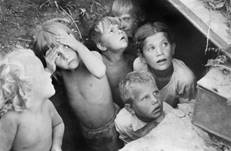 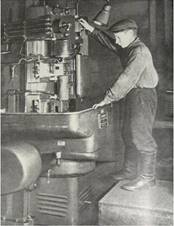 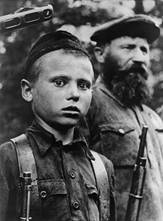 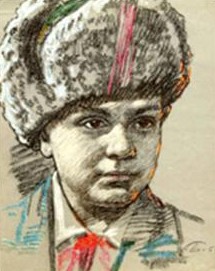 Леня Голиков(1926-1943)Он рос обыкновенным деревенским парнишкой. Когда немецкие захватчики заняли его родную деревню Лукино, что в Ленинградской области, Леня собрал на местах боев несколько винтовок, раздобыл у фашистов два мешка гранат, чтобы передать их партизанам. И сам остался в партизанском отряде. Воевал наравне со взрослыми. 15 августа 1942 года юный партизан взорвал немецкую легковую машину, в которой находился важный гитлеровский генерал. В портфеле оказались военные документы. Их срочно отправили в Москву. Через некоторое время из Москвы пришла радиограмма, в ней говорилось, что надо представить к самой высшей награде всех, кто захватил такие важные документы. В Москве, конечно, не знали, что захватил их один Лёня Голиков, которому было всего четырнадцать лет. Так пионер Лёня Голиков стал героем Советского Союза.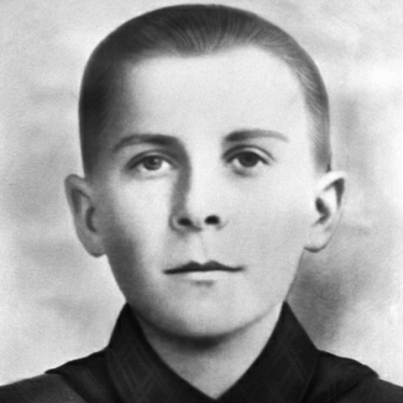 	Марат Казей(1929 –1944 )Несмотря на юный возраст, Марат Казей стал выдающимся бойцом партизанского отряда им. 25-летия Октября. К партизанам парнишка сбежал в 1942 году, после того как немцы казнили его мать за то, что она лечила раненых бойцов. Марат оказался талантливым разведчиком: раздобыть немецкие документы или прорваться незамеченным через окружение, участвовать в диверсии — всё это было юному герою по плечу. Но к сожалению, до Победы юному партизану дожить не удалось. Весной 1944 года, отправившись на встречу со связным, Марат и его боевой товарищ попали в окружение немецкого карательного отряда. Они сражались до последнего патрона. Попасть в руки нацистов живым маленький солдат не захотел: у него оставалась последняя граната, которую он потратил на себя…

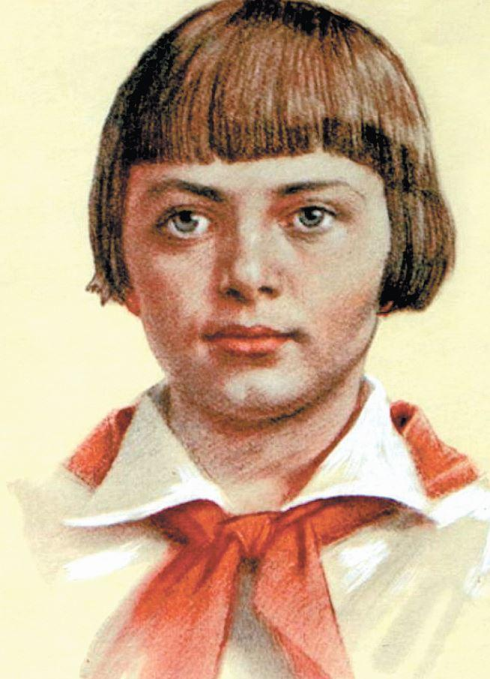 Зина Портнова(1926-1944)Зина родилась и ходила в школу в Ленинграде. Однако война застала ее на территории Белоруссии, куда она приехала на каникулы.В 1942 году 16-летняя Зина вступила в подпольную организацию «Юные мстители». Она распространяла на оккупированных территориях антифашистские листовки. Затем под прикрытием устроилась работать в столовую для немецких офицеров, где совершила несколько диверсий и лишь чудом не была схвачена врагом. Ее мужеству удивлялись многие опытные военные.В 1943 году Зина Портнова ушла в партизаны и продолжила заниматься диверсиями в тылу врага. Из-за усилий перебежчиков, сдавших Зину фашистам, попала в плен. В застенках ее допрашивали и пытали. Но Зина молчала, не выдавая своих. На одном из таких допросов она схватила со стола пистолет и застрелила троих гитлеровцев. После этого ее расстреляли в тюрьме.